CN 200-10Матовая краска для верхних покрытий для целлюлозыИнформация о продукцииgb 4/1214 страница 1 / 2Описание продуктаОбласть применения :	Быстросохнущая нитро-комбинированная краска подходит для металлического покрытия (машины, оборудование, конструкции) для внутренней и наружной отделки, а также для покрытия дерева (например, мебель, деревянные строительные элементы) для внутренней отделки.Технические характеристики:	Вяжущая основа:	нитро-акриловая-комбинацияСодержание сухого вещества:	36 - 39 % по весу, 23 - 26 % по объемуВязкость распыления (DIN 53 211): 80 - 100 с 4 ммПлотность (DIN EN ISO 2811):	1,00 - 1,10 кг/лБлеск (DIN EN ISO 2813):	10 - 20 единиц / 60° (матовая)Свойства:	-   быстрое начальное высыханиевысокая стойкость к УФ-излучению и погодным условиямповышенная твердость, легкая шлифовка, полировкакратковременные температурные воздействия: 150°Cпостоянные температурные воздействия: 120°CРасчетный расход:	13,1 - 17,3 м2  / кг (при толщине сухого покрытия 10 мкм)13,6 - 16,8 м2  / л (при толщине сухого покрытия 10 мкм)Условия хранения:	В плотно закрытой заводской таре срок хранения - не менее 3 лет.НанесениеРабочие условия:	От + 10 °C, не более 80 % относительной влажности воздуха.Подготовка поверхности:	Сталь: очистить и, по необходимости, зашлифовать (убрать следы ржавчины, окалины, оксидов) иобезжирить, используя Mipa Silikon-entferner (растворитель силикона).Древесина: очистить, зашлифовать, удалить смолу и заболонь; макс. влажность древесины: 15 %.Нанесение:	Давление [бар]Размер форсунки [мм]Операции распыления	РастворительРаспылитель / Воздушный 	4 - 5	1,3 - 1,5	2 - 3	40 - 50 %Краскопульт низкого давления 	2,5 – 3	 1,3 - 1,5	 2 - 4                   40 - 50 %с высоким потреблением сжатого воздуха  Безвоздушный 	120 - 150	0.28 - 0.33(65 - 95 °)1	15 - 20 %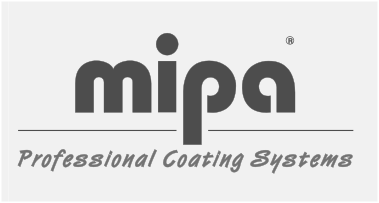 Высыхание	Устойчива к пыли  Безопасное 	Готова к 		Повторное
		прикосновение 	использованию		нанесениеТемпература объекта 20 °C	5 - 10 мин.	10 - 15 мин.	1 чТемпература объекта 60 °C	15 мин.Полное отверждение через 2 - 3 дней (при 20 °C).Растворитель:	Mipa Verdünnung UN или UN 21Этот лист технических данных представлен исключительно для ознакомления! По нашей информации, имеющейся на момент публикации, приведенные данные соответствуют действующим стандартам и основаны на многолетнем опыте производства данной продукции. Тем не менее, представленная информация не является юридически обязывающей и не подразумевает каких-либо гарантий. При работе с продукцией следует соблюдать рекомендации, содержащиеся в соответствующих паспортах безопасности материалов, и указания на этикетке продукции. Компания оставляет за собой право в любое время добавлять, удалять или изменять информацию без предварительного уведомления.MIPA SE · D-84051 Эссенбах· Тел. 08703/922-0 · Телефакс 08703/922-100CN 200-10Матовая краска для верхних покрытий для целлюлозыИнформация о продукцииgb 4/1214 страница 2 / 2Особые условияТолько для профессионального применения. Некоторые красители могут содержать свинец, поэтому не используйте их для покраски детских игрушек или при контакте с пищевыми продуктами. Необходимо придерживаться рекомендуемой толщины покрытия, чтобы не увеличить время высыхания. Рекомендуем проверить соответствие выбранного цвета на каком-либо образце до начала покраски.Техника безопасностиВо время работы с краской не курить, не есть и не пить. Хранить в недоступном для детей месте.Удаление с инструментовИнструменты очищать сразу же после нанесения краски. Для этого использовать Nitroverdünnung.Этот лист технических данных представлен исключительно для ознакомления! По нашей информации, имеющейся на момент публикации, приведенные данные соответствуют действующим стандартам и основаны на многолетнем опыте производства данной продукции. Тем не менее, представленная информация не является юридически обязывающей и не подразумевает каких-либо гарантий. При работе с продукцией следует соблюдать рекомендации, содержащиеся в соответствующих паспортах безопасности материалов, и указания на этикетке продукции. Компания оставляет за собой право в любое время добавлять, удалять или изменять информацию без предварительного уведомления.MIPA SE · D-84051 Эссенбах· Тел. 08703/922-0 · Телефакс 08703/922-100Варианты применения :Сталь:Первый слой:AK 100-20 толщина покрытия: 25 - 30 мкм)Верхний слой:CN 200-10 (толщина покрытия: 20 - 30 мкм)Древесина:Первый слой: Верхний слой:CN 200-10 (толщина покрытия: 10 - 15 мкм)CN 200-10 (толщина покрытия: 20 - 30 мкм)